Convocazione in modalità telematica del __________________     ore ________ Piattaforma individuata: accesso ad Impari , presente sul registro elettronico AXIOS, creata  stanza da JITSI e comunicata ai componenti  il  Gruppo di Lavoro delle Sezioni _________________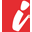 *** *** ***L’anno 2020, il giorno  17  del mese di aprile dell’anno 2020,  alle ore ……………., si è riunito il Gruppo di Lavoro delle sez. _________________ per discutere i seguenti punti all’O.d.G.: Adeguamento del protocollo di valutazione alla luce delle nuove linee guida previste per la Didattica a Distanza (D.A.D.).Eventuale adattamento del documento finale di valutazione per gli alunni cinquenni. Rimodulazione della progettazione - terza UDA - secondo la modalità didattica a distanza (D.A.D).Calendarizzazione di  ulteriori incontri formativi utili per tenere videolezioni con gli alunni. Esito dei questionari di rilevazione D.A.D.  somministrato ad  alunni e docenti d’Istituto.Presiede la riunione  il Coordinatore di Intersezione Ins. ……………………….Verbalizza il docente Segretario Ins. ……………………………………………………… che accetta e si impegna a verificare, costantemente, la presenza dei componenti il Dipartimento disciplinare in ambiente digitale, sulla piattaforma individuata per la riunione dell’organo collegiale. Preliminarmente si fa presente che:l’invito alla piattaforma utilizzata è stato  inviato a tutti i docenti con modalità e-mail alle ore __________ del giorno _______________ e che risulta essere consegnata a tutti, considerato che, nessuno ha presentato reclamo relativamente alla non ricezione dello stesso;il link della “stanza” inoltrato ai docenti è il seguente _________________________________;tutti i docenti accettano, in via preliminare, in deroga alla normativa che regolamenta l’organizzazione delle attività collegiali, al Regolamento di Istituto, al Regolamento degli Organi Collegiali dell’Istituto e al CCNL in vigore, la validità della convocazione, lo strumento adoperato per la riunione, l’urgenza e l’indifferibilità, per il funzionamento dell’Istituto, dei punti all’ordine del Giorno. Dalla verifica dei partecipanti alla video conferenza, risultano presenti in ambiente virtuale.a) tutti i docenti convocati ad eccezione dei seguenti Insegnanti:giustificati............................................………………………………………………………………………………. non giustificati............................................……………………………………………………………………………… Alle ore  ______  intervengono alla video conferenza gli Insegnanti: ____________________________________________________________________________ Alle ore  ______  intervengono alla video conferenza gli Insegnanti:: ____________________________________________________________________________ Aperta la seduta, il Coordinatore di Intersezione invita alla discussione sui singoli punti all’O.d.G. Punto 1):   Adeguamento del protocollo di valutazione alla luce delle nuove linee guida  previste per la Didattica a Distanza (D.A.D.).In riferimento a tale punto i presenti……..............….............………...............…………………………. ............................................………………………………………………………………………………. ............................................………………………………………………………………………………. ............................................………………………………………………………………………………. ............................................………………………………………………………………………………. ............................................………………………………………………………………………………. ............................................………………………………………………………………………………. Punto 2):  Eventuale adattamento del documento finale di valutazione per gli alunni cinquenni. ............................................………………………………………………………………………………. ............................................………………………………………………………………………………. ............................................………………………………………………………………………………. ............................................………………………………………………………………………………. ............................................………………………………………………………………………………................................................................................................................................................................................................................................................................................................................Punto 3): Rimodulazione della progettazione - terza UDA - secondo la modalità didattica a distanza (D.A.D)...........................................………………………………………………………………………………. ............................................………………………………………………………………………………. ............................................………………………………………………………………………………................................................................................................................................................................................................................................................................................................................Punto 4): Calendarizzazione di  ulteriori incontri formativi utili per tenere videolezioni con gli alunni. ..........................................………………………………………………………………………………. ............................................………………………………………………………………………………. ............................................………………………………………………………………………………...............................................................................................................................................................................................................................................................................................................................................................................................................................................................................................................................................................................................................................Punto 5):  Esito dei questionari di rilevazione D.A.D. somministrato ad  alunni e docenti d’Istituto.....................................………………………………………………………………………………........................................................................................................................................................................................................................................................................................................................................................................................................................................................................ I componenti del Gruppo di Lavoro dichiarano, ribadendo quanto premesso, di possedere i requisiti tecnici minimi a garanzia della riunione stessa, in quanto la partecipazione a distanza alle riunioni di un organo collegiale presuppone la disponibilità di strumenti telematici idonei a consentire la comunicazione in tempo reale a due vie e, quindi, il collegamento simultaneo fra tutti i partecipanti. Il presente verbale viene letto, approvato e sottoscritto.La riunione in videoconferenza termina alle ore ______ 	     Il Segretario 						Il Presidente della riunioneIns. ______________________			         	Ins. __________________________VERBALE N. _______RIUNIONE GRUPPO DI LAVORO INTERSEZIONE --------------------------Ordine di scuola  VERBALE N. _______RIUNIONE GRUPPO DI LAVORO INTERSEZIONE --------------------------Scuola dell’Infanzia